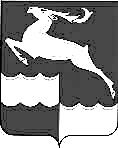 АДМИНИСТРАЦИЯ ТАГАРСКОГО СЕЛЬСОВЕТАКЕЖЕМСКОГО РАЙОНАКРАСНОЯРСКОГО КРАЯПОСТАНОВЛЕНИЕ17 августа 2022 г. 				№ 45 - п				       д. ТагараОб утверждении Порядка направления обращения гражданина о даче согласия на замещение на условиях трудового договора должности в организации и (или) выполнение в данной организации работы (оказывать данной организации услуги) в течение месяца стоимостью более ста тысяч рублей на условиях гражданско-правового договора (гражданско-правовых договоров)Руководствуясь Федеральным законом от 25.12.2008 № 273-ФЗ «О противодействии коррупции», статьями 21, 24 Устава Тагарского сельсовета, ПОСТАНОВЛЯЕТ:1. Утвердить Порядок направления обращения гражданина о даче согласия на замещение на условиях трудового договора должности в организации и (или) выполнение в данной организации работы (оказывать данной организации услуги) в течение месяца стоимостью более ста тысяч рублей на условиях гражданско-правового договора (гражданско-правовых договоров) согласно приложению.2. Настоящее Постановление вступает в силу в день, следующий за днем его официального опубликования в газете «Вести Тагары», подлежит размещению на официальном интернет-сайте Тагарского сельсовета www.admtagara.ru.3. Контроль за исполнением настоящего Постановления оставляю за собой.Глава Тагарского сельсовета						            Е.Н. АнтоновПриложениек Постановлению администрации Тагарского сельсоветаот 17.08.2022 № 45-пПорядокнаправления обращения гражданина о даче согласия на замещение на условиях трудового договора должности в организации и (или) выполнение в данной организации работы (оказывать данной организации услуги) в течение месяца стоимостью более ста тысяч рублей на условиях гражданско-правового договора (гражданско-правовых договоров)1. Общие положения1.1. Настоящий Порядок определяет процедуру направления обращения гражданином, замещавшим в администрации Тагарского сельсовета должность муниципальной службы, включенную в перечень должностей, предусмотренный статьей 12 Федерального закона от 25.12.2008 № 273-ФЗ «О противодействии коррупции», о даче согласия на замещение должности в организации на условиях трудового договора и (или) выполнение в данной организации работ (оказание данной организации услуг) в течение месяца стоимостью более ста тысяч рублей на условиях гражданско-правового договора (гражданско-правовых договоров), до истечения двух лет со дня увольнения с муниципальной службы, перечень сведений, содержащихся в обращении.1.2. Гражданин в течение двух лет со дня увольнения с муниципальной службы имеет право замещать на условиях трудового договора должности в организации и (или) выполнять в данной организации работы (оказывать данной организации услуги) в течение месяца стоимостью более ста тысяч рублей на условиях гражданско-правового договора (гражданско-правовых договоров), с согласия комиссии по соблюдению требований к служебному поведению муниципальных служащих администрации Тагарского сельсовета и урегулированию конфликта интересов на муниципальной службе (далее - Комиссия).2. Процедура направления обращения гражданина2.1. Гражданин в течение двух лет со дня увольнения с муниципальной службы направляет обращение на имя представителя нанимателя (работодателя) по последнему месту его службы до начала замещения на условиях трудового договора должности в организации и (или) выполнения в данной организации работ (оказания данной организации услуг) в течение месяца стоимостью более ста тысяч рублей на условиях гражданско-правового договора (гражданско-правовых договоров).Обращение гражданина должно быть представлено в письменном виде.2.2. Обращение гражданина подлежит регистрации в день поступления.2.3. Обращение гражданина в течение трех дней после регистрации передается представителем нанимателя (работодателя) председателю Комиссии.2.4. Председатель Комиссии в 3-дневный срок назначает дату заседания Комиссии, причем письменное обращение гражданина о даче согласия на замещение должности в организации на условиях трудового договора и (или) на выполнение в данной организации работ (оказание данной организации услуг) на условиях гражданско-правового договора Комиссия обязана рассмотреть в течение 7 дней со дня поступления указанного обращения.2.5. О принятом решении по итогам рассмотрения обращения Комиссия обязана направить гражданину письменное уведомление в течение одного рабочего дня и уведомить его устно в течение трех рабочих дней.3. Перечень сведений, содержащихся в обращении гражданина3.1. В обращении гражданина, направляемом представителю нанимателя (работодателю) по последнему месту его службы, должны содержаться следующие сведения:1) фамилия, имя, отчество, адрес проживания (регистрации) гражданина. В случае если фамилия, имя или отчество изменялись, указываются учетные данные по последнему месту работы;2) наименование должности муниципальной службы, замещаемой гражданином, до дня увольнения;3) дата увольнения гражданина с муниципальной службы (прилагается копия трудовой книжки гражданина);4) наименование, местонахождение, характер деятельности организации, в которой гражданин планирует замещать на условиях трудового договора должность и (или) выполнять в данной организации работы (оказывать данной организации услуги) на условиях гражданско-правового договора (гражданско-правовых договоров);5) наименование должности в организации, которую планирует замещать гражданин;6) описание должностных обязанностей по замещаемой должности муниципальной службы с входящими в них отдельными функциями государственного управления организацией;7) описание должностных обязанностей в организации, куда трудоустраивается гражданин (указываются основные направления деятельности), и (или) описание работ (услуг) на условиях гражданско-правового договора (гражданско-правовых договоров);8) дата и подпись гражданина.